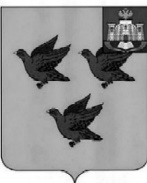 РОССИЙСКАЯ ФЕДЕРАЦИЯОРЛОВСКАЯ ОБЛАСТЬАДМИНИСТРАЦИЯ ГОРОДА ЛИВНЫ П О С Т А Н О В Л Е Н И Е3 декабря  .                                                                                       № 706     г. ЛивныОб утверждении плана проведенияплановых проверок в отношении гражданна территории города Ливнына 2021 год   В  целях предупреждения, выявления и пресечения нарушений земельного законодательства, а также осуществления контроля за рациональным и эффективным использованием земель на территории города Ливны, на  основании статьи 72 Земельного кодекса Российской Федерации, постановления Правительства Орловской области от 16 марта . № 94 «Об утверждении Порядка осуществления муниципального земельного контроля на территории Орловской области», постановления администрации города Ливны  от 30 октября . № 98 «Об утверждении Положения о порядке осуществления муниципального земельного контроля на территории города Ливны Орловской области» администрация города Ливны  п о с т а н о в л я е т:  1. Утвердить план проведения плановых проверок в отношении граждан на территории города Ливны на  2021 год согласно приложению к настоящему постановлению.        2. Разместить план проведения плановых проверок, указанный в п.1 настоящего постановления,   на  официальном сайте администрации города Ливны в трехдневный срок со дня его утверждения. 3. Контроль за исполнением постановления возложить на начальника управления муниципального имущества администрации города Ливны. Глава города                                                                                   С.А. Трубицин              .Приложение  к постановлению администрации города Ливны Орловской областиот 3 декабря  . № 706План проведения плановых проверок в отношении граждан на территории города Ливны на 2021 год№ п/пФ.И.О.( полностью)Дата начала проведения плановой проверкиСведения об объектах земельных отношений, в отношении которых будет проводиться проверка, позволяющие их идентифицировать ( кадастровый номер ( при наличии), адрес и  (или) описание местоположения)Цель проведения проверкиОснования проведения проверки1Поздняков Константин Васильевичфевраль57:26:0010315:199, Российская Федерация, Орловская область,                 г. Ливны, ул. Успенская, 15Соблюдение требований земельного законодательствап.3.3 Постановления Правительства Орловской области от 16 марта . № 94 «Об утверждении Порядка осуществления муниципального земельного контроля на территории Орловской области»  2Родин Сергей Владимировичфевраль57:26:0010315:232, Российская Федерация, Орловская область,             г. Ливны, ул. Чернавская, 4-АСоблюдение требований земельного законодательствап.3.3 Постановления Правительства Орловской области от 16 марта . № 94 «Об утверждении Порядка осуществления муниципального земельного контроля на территории Орловской области»  3Булатникова Галина Михайловнафевраль57:26:0010315:76, Российская Федерация, Орловская область,           г. Ливны, ул. Чернавская, 5-аСоблюдение требований земельного законодательствап.3.3 Постановления Правительства Орловской области от 16 марта  № 94 «Об утверждении Порядка осуществления муниципального земельного контроля на территории Орловской области»  4Сысоева Елена ЛеонидовнаСысоев Олег Егоровичмарт57:26:0010315:117,  Российская Федерация, Орловская область,         г. Ливны, ул. Чернавская, 6 Соблюдение требований земельного законодательствап.3.3 Постановления Правительства Орловской области от 16 марта . № 94 «Об утверждении Порядка осуществления муниципального земельного контроля на территории Орловской области»  5Сароян Тигран Валериковичмарт57:26:0010315:683, Российская Федерация, Орловская область,               г. Ливны, ул. Чернавская, 6-аСоблюдение требований земельного законодательствап.3.3 Постановления Правительства Орловской области от 16 марта . № 94 «Об утверждении Порядка осуществления муниципального земельного контроля на территории Орловской области»  6Душаева Елена ЮрьевнаДушаев Юрий Николаевичапрель57:26:0010315:11, Российская Федерация, Орловская область,           г. Ливны, ул. Чернавская, 7Соблюдение требований земельного законодательствап.3.3 Постановления Правительства Орловской области от 16 марта . № 94 «Об утверждении Порядка осуществления муниципального земельного контроля на территории Орловской области»  7Ефанова Анна АлександровнаЕфанов Юрий Анатольевичапрель57:26:0010315:181, Российская Федерация, Орловская область,           г. Ливны, ул. Чернавская, 7-АСоблюдение требований земельного законодательствап.3.3 Постановления Правительства Орловской области от 16 марта . № 94 «Об утверждении Порядка осуществления муниципального земельного контроля на территории Орловской области»  8Злобин Виктор ИвановичЗлобина Любовь Николаевнаапрель57:26:0010315:113, Российская Федерация, Орловская область,           г. Ливны, ул. Чернавская, 8Соблюдение требований земельного законодательствап.3.3 Постановления Правительства Орловской области от 16 марта . № 94 «Об утверждении Порядка осуществления муниципального земельного контроля на территории Орловской области»  9Рылькова Наталья АлександровнаРыльков Алексей Леонидовичмай57:26:0010315:182, Российская Федерация, Орловская область,             г. Ливны, ул. Чернавская, 9-аСоблюдение требований земельного законодательствап.3.3 Постановления Правительства Орловской области от 16 марта . № 94 «Об утверждении Порядка осуществления муниципального земельного контроля на территории Орловской области»  10Рылькова Наталья Александровнамай57:26:0010315:608, Российская Федерация, Орловская область,             г. Ливны, ул. Чернавская, 9-бСоблюдение земельного законодательствап.3.3 Постановления Правительства Орловской области от 16 марта . № 94 «Об утверждении Порядка осуществления муниципального земельного контроля на территории Орловской области»  11Горностаева Оксана Юрьевнамай57:26:0010315:215, Российская Федерация, Орловская область,             г. Ливны, ул. Георгиевская, 17Соблюдение требований земельного законодательства п.3.3 Постановления Правительства Орловской области от 16 марта . № 94 «Об утверждении Порядка осуществления муниципального земельного контроля на территории Орловской области»  12Шатунова Галина Юрьевнамай57:26:0010315:219,  Российская Федерация, Орловская область,            г. Ливны, ул. Георгиевская, 19,57:26:0010315:218, Российская Федерация, Орловская область,             г. Ливны, ул. Георгиевская, 20Соблюдение требований земельного законодательствап.3.3 Постановления Правительства Орловской области от 16 марта . № 94 «Об утверждении Порядка осуществления муниципального земельного контроля на территории Орловской области»  13Самойлов Иван НиколаевичСамойлова Ольга Ивановнаиюнь57:26:0010423:129,  Российская Федерация, Орловская область,           г. Ливны, ул. Зеленая, 20Соблюдение требований земельного законодательствап.3.3 Постановления Правительства Орловской области от 16 марта . № 94 «Об утверждении Порядка осуществления муниципального земельного контроля на территории Орловской области»  14Селин Алексей ТихоновичМакоткина Елена Алексеевнаиюнь57:26:0010423:43, Российская Федерация, Орловская область,             г. Ливны, ул. Зеленая, 30Соблюдение требований земельного законодательствап.3.3 Постановления Правительства Орловской области от 16 марта . № 94 «Об утверждении Порядка осуществления муниципального земельного контроля на территории Орловской области»  15Добровольская Раиса Семеновнаиюнь57:26:0010423:37, Российская Федерация, Орловская область,           г. Ливны, ул. Сосновская, 37Соблюдение требований земельного законодательствап.3.3 Постановления Правительства Орловской области от 16 марта . № 94 «Об утверждении Порядка осуществления муниципального земельного контроля на территории Орловской области»  16Романов Геннадий Михайловичиюнь57:26:0010423:38,  Российская Федерация,  Орловская область,            г. Ливны, ул.Сосновская, 35Соблюдение требований земельного законодательствап.3.3 Постановления Правительства Орловской области от 16 марта 2017 г. № 94 «Об утверждении Порядка осуществления муниципального земельного контроля на территории Орловской области»  17Кузьмина Лидия Андреевнаиюль57:26:0010423:29, Российская Федерация, Орловская область,            г. Ливны, ул Сосновская, 41Соблюдение требований земельного законодательствап.3.3 Постановления Правительства Орловской области от 16 марта 2017 г. № 94 «Об утверждении Порядка осуществления муниципального земельного контроля на территории Орловской области»  18Зубачева Елена Павловнаиюль57:26:0010415:41, Российская Федерация, Орловская область,            г. Ливны, ул. Титова, 36Соблюдение требований земельного законодательствап.3.3 Постановления  Правительства Орловской  области от 16 марта 2017 г. №  94  «Об утверждении Порядка осуществления  муниципального земельного контроля на территории Орловской области»  19Асова Валентина Владимировнаиюль57:26:0010507:85, Российская Федерация, Орловская область,           г. Ливны, ул. Пухова, 104Соблюдение требований земельного законодательствап.3.3 Постановления Правительства Орловской области от 16 марта 2017 г. № 94 «Об утверждении Порядка осуществления муниципального земельного контроля на территории Орловской области»  20Холоимов Александр ВасильевичХолоимова Лариса Александровнаиюль57:26:0010507:16, Российская Федерация,  Орловская область,            г. Ливны, ул. Пухова, 106Соблюдение требований земельного законодательствап.3.3 Постановления Правительства Орловской области от 16 марта 2017 г. № 94 «Об утверждении Порядка осуществления муниципального земельного контроля на территории Орловской области»  21Белых Виктор НиколаевичБелых Зинаида КондратьевнаБелых Николай НиколаевичБелых Анатолий Николаевичавгуст57:26:0010507:88, Российская Федерация, Орловская область,            г. Ливны, ул. Пухова, 116Соблюдение требований земельного законодательствап.3.3 Постановления Правительства Орловской области от 16 марта 2017 г. № 94 «Об утверждении Порядка осуществления муниципального земельного контроля на территории Орловской области»  22Савенков Сергей Геннадьевичавгуст57:26:0010504:93,  Российская Федерация, Орловская область,            г. Ливны, ул. Курская, 91Соблюдение требований земельного законодательствап.3.3 Постановления Правительства Орловской области от 16 марта 2017 г. № 94 «Об утверждении Порядка осуществления муниципального земельного контроля на территории Орловской области»  23Астапов Владимир СергеевичАстапов Дмитрий СергеевичАстапов Павел Александровичсентябрь57:26:0010112:192, Российская Федерация, Орловская область,               г. Ливны, ул. 1-я Черкасская, 24Соблюдение требований земельного законодательствап.3.3 Постановления Правительства Орловской области от 16 марта 2017 г. № 94 «Об утверждении Порядка осуществления муниципального земельного контроля на территории Орловской области»  24Белозерцев Алексей АлексеевичБелозерцева Ольга Александровнасентябрь57:26:0010112:980, Российская Федерация,  Орловская область,           г. Ливны, ул.1-я Черкасская, 24бСоблюдение требований земельного законодательствап.3.3 Постановления Правительства Орловской области от 16 марта 2017 г. № 94 «Об утверждении Порядка осуществления муниципального земельного контроля на территории Орловской области»  25Могилевцев Александр Ивановичсентябрь57:26:0010112:280,  Российская Федерация, Орловская область,          г. Ливны, ул. 1-я Черкасская, 50Соблюдение требований земельного законодательствап.3.3 Постановления Правительства Орловской области от 16 марта 2017 г. № 94 «Об утверждении Порядка осуществления муниципального земельного контроля на территории Орловской области»  26Бондарева Елена ЮрьевнаБондарев Евгений Юрьевичоктябрь57:26:0010112:141,  Российская Федерация, Орловская область,            г. Ливны, ул. Чкалова, 7Соблюдение требований земельного законодательствап.3.3 Постановления Правительства Орловской области от 16 марта 2017 г. № 94 «Об утверждении Порядка осуществления муниципального земельного контроля на территории Орловской области»  27Лаушкина Татьяна Ивановна октябрь57:26:0010112:143, Российская Федерация,  Орловская область,           г. Ливны, ул. Чкалова, 11Соблюдение требований земельного законодательствап.3.3 Постановления Правительства Орловской области от 16 марта 2017 г. № 94 «Об утверждении Порядка осуществления муниципального земельного контроля на территории Орловской области»  28Баландина Наталья ВалентиновнаБаландин Александр Николаевичоктябрь57:26:0010112:145, Российская Федерация,  Орловская область,            г. Ливны, ул. Чкалова, 15Соблюдение требований земельного законодательствап.3.3 Постановления Правительства Орловской области от 16 марта 2017 г. № 94 «Об утверждении Порядка осуществления муниципального земельного контроля на территории Орловской области»  29Ерохин Денис Алексеевичноябрь57:26:0010315:614, Российская Федерация,  Орловская область,             г. Ливны, ул. Казанская, 1Соблюдение требований земельного законодательствап.3.3 Постановления Правительства Орловской области от 16 марта 2017 г. № 94 «Об утверждении Порядка осуществления муниципального земельного контроля на территории Орловской области»  30Нестеров Николай Егоровичноябрь57:26:0010504:232, Российская Федерация,  Орловская область,           г. Ливны, ул. Челпанова, 20Соблюдение требований земельного законодательствап.3.3 Постановления Правительства Орловской области от 16 марта 2017 г. № 94 «Об утверждении Порядка осуществления муниципального земельного контроля на территории Орловской области»  